Huron High School PTSO Volunteer Sign-up Sheet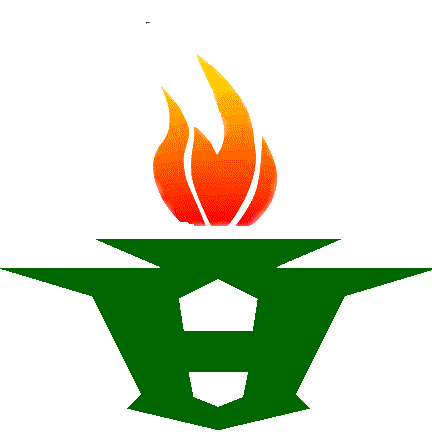 The Huron Parent Teacher Student Organization provides a wide array of support for the Huron community. Please sign up to help out with these programs.  Parent/Guardian Name:___________________________________________________________Email:__________________________________________________________________________Phone: _______________________________            Student(s) Graduation year(s): 20_________Check all programs where you can help:Check all programs where you can help:______ Contact me for anything!  Support available opportunities as your schedule permits.______ Annual Graduation Party! Help plan the best (and safest) graduation party ever. ______ Spirit Shop! This is one of our major school fundraisers. Work a lunch hour once or twice a              month; assist with purchasing, inventory and processing deposits.______ Staff Appreciation Events! Let the Huron Staff know how much we appreciate them. Assist                with cooking, set-up, serving and clean-up for the Fall and Spring luncheons. ______ Beautification Committee. Support the grounds upkeep, and organize clean-up days.Individual volunteers are needed: ______ PTSO website master (http://huronptso.weebly.com/)______ PTOC Rep. attend monthly meetings and report to Huron’s PTSOQuestions?Contact either of Huron’s PTSO Co-Presidents:  Melinda Carlson at melindacarlson@gmail.com or Sarah Glinka-Endecott at sngendecott@gmail.com